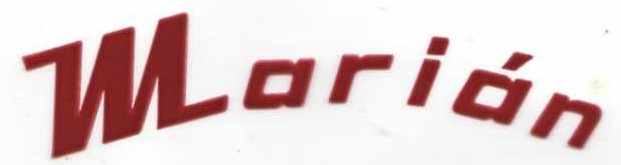 PRIMERO Y SEGUNDO, DE REGALO, PAN Y POSTRE (hasta fin de existencias)8.00€MENÚ VEGANO26 de abril de 2024*LENTEJAS*SALTEADO DE ARROZ AROMATIZADO Y FRUTOS SECOS*PURÉ*REPOLLO REHOGADO*ESPAGUETIS CON AGUACATE Y PISTACHOSMACARRONES CON SETAS